　　　　　日本技術士会　中部本部　愛知県支部第7回例会　　　          (愛知県支部　社会貢献委員会主催　食問題研究会企画)テーマ　「食の安全を支える制度と技術」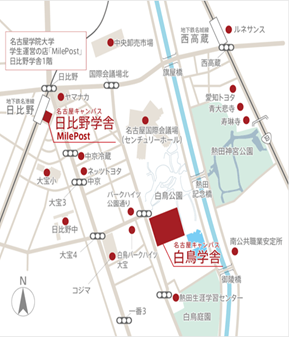 